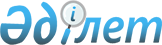 Об утверждении коэффициентов зонирования, учитывающих месторасположение объекта налогообложения в населенных пунктах Толебийского районаПостановление акимата Толебийского района Туркестанской области от 29 ноября 2023 года № 785. Зарегистрировано в Департаменте юстиции Туркестанской области 29 ноября 2023 года № 6414-13
      Примечание ИЗПИ!
      Настоящее постановление вводится в действие с 01.01.2024.
      В соответствии с пунктом 6 статьи 529 Кодекса Республики Казахстан "О налогах и других обязательных платежах в бюджет", пунктом 2 статьи 31 Закона Республики Казахстан "О местном государственном управлении и самоуправлении в Республике Казахстан", приказом Министра информации и коммуникаций Республики Казахстан от 12 ноября 2018 года № 475 "Об утверждении Методики расчета коэффициента зонирования" (зарегистрирован в Реестре государственной регистрации нормативных правовых актов за № 17847), акимат Толебийского района ПОСТАНОВЛЯЕТ:
      1. Утвердить коэффициенты зонирования, учитывающие месторасположение объекта налогообложения в населенных пунктах Толебийского района, согласно приложению к настоящему постановлению.
      2. Признать утратившим силу постановление акимата Толебийского района "Об утверждении коэффициента зонирования в Толебийском районе, учитывающий месторасположение объекта налогообложения в населенном пункте" от 30 ноября 2020 года №399 (зарегистрировано в Реестре государственной регистрации нормативных правовых актов за №5923).
      3. Контроль за исполнением настоящего постановления возложить на курирующего заместителя акима Толебийского района.
      4. Настоящее постановление вводится в действие с 1 января 2024 года. Коэффициенты зонирования, учитывающие месторасположение объекта налогообложения в населенных пунктах Толебийского района
					© 2012. РГП на ПХВ «Институт законодательства и правовой информации Республики Казахстан» Министерства юстиции Республики Казахстан
				
      Аким Толебийского района

Т. Телгараев
Приложение к постановлению
Акимата Толебийского района
от 29 ноября 2023 года № 785
№ п/п
Наименование населенного пункта
Коэффициент зонирования
Аккумский сельский округ
1
Аққұм
2,40
2
Жаңаұйым
2,50
3
Момынай
2,40
Алатауский сельский округ
4
Алатау
2,60
5
Біркөлік
2,60
6
Екпінді
2,50
7
Жаңатұрмыс
2,00
8
Қайнар
2,30
9
Қорған
2,30
10
Қосағаш
2,40
11
Нысанбек
2,30
12
Шатыртөбе
2,25
13
Шұбарағаш
2,25
Верхне Аксуский сельский округ
14
Мәдени
2,30
15
Сарқырама
2,30
Зертасский сельский округ
16
Жаңакүш
2,00
17
Зертас
2,50
Киелитасский сельский округ
18
Ақайдар
2,50
19
Достық
2,60
20
Киелітас
2,50
21
Сұлтан-рабат
2,60
Коксаекский сельский округ
22
Алтынбастау
2,00
23
Жіңішке
2,30
24
Көксәйек
2,50
25
Қазақстан
2,50
Кемекалганский сельский округ
26
Абай
2,50
27
Ақбастау
2,30
28
Әңгірата
2,30
29
Қарақия
2,30
30
Қаратөбе
2,30
31
Ұйымшыл
2,30
Каратюбинский сельский округ
32
Балдыберек
2,30
33
Қаратөбе
2,30
34
Қостөбе
2,30
35
Майбұлақ
2,30
36
Төңкеріс
2,30
Каскасуский сельский округ
37
Жоғарғы Қасқасу
2,40
38
Кеңесарық
2,40
39
Керегетас
2,50
40
Қасқасу
2,50
Когалинский сельский округ
41
Алшалы
2,20
42
Диханкөл
2,20
43
Ұзынарық
2,20
Тасарыкский сельский округ
44
Жамбыл
2,10
45
Оңтүстік
2,30
46
Тасарық
2,50
47
Ханарық
2,30
Первомаевский сельский округ
48
Бірінші мамыр
2,50
49
Алғабас
2,40
50
Бейнеткеш
2,30
51
Жаңажол
2,40
52
Қамшақ
2,40
53
Тағайна
2,50
54
Ынтымақ
2,40
55
город Ленгер
2,70